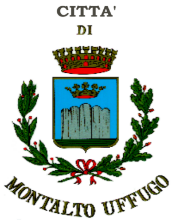 Città di Montalto Uffugo(Provincia di Cosenza)SERVIZI ATTIVITA’ CULTURALI – SPORT – TEMPO LIBERO ED AFFARI GENERALISERVIZIO MENSA SCOLASTICA  ANNO SCOLASTICO 2017/2018MODULO DI ISCRIZIONECHIEDEMisure tariffarie in relazione alle fasce reddituali:Modalità di pagamentoL’apposito versamento a carico dell’utente dovrà essere effettuata sul c/c 9241812 intestato Comune di Montalto Uffugo- Servizio Tesoreria indicando causale e mese di riferimento. La ricevuta del versamento contestualmente all’attestazione ISEE (dichiarazione anno 2016) dovrà essere consegnata all’ufficio tributi di questo Comune o c/o la delegazione municipale, che provvederà al rilascio di apposito blocchetto ticket da consegnare  agli addetti mensa prima del consumo dei pasti . In mancanza non si potrà usufruire del servizio. NEL CASO DI MANCATA PRESENTAZIONE DELL’ATTESTAZIONE ISEE in ORIGINALE, SARA’ APPLICATA LA TARIFFA MASSIMA PREVISTA.Montalto Uffugo, ………………….                                                                         FIRMA	                                                                  ……………………………..Il sottoscritto/a ………………………………………………………………………………………………………………..…………………………..….. nato/a……………………………………..………………………………….………………....…. il ……………………………………………..…………….Residente a …………………………………………………………………….……. Via ………………………………..……………………..N°……….Codice fiscale ………………………………………..…………………………………………………………………………………………………………Tel. Cellulare………………………………………………………..........Indirizzo mail.........................................................................................In qualità di ……………………………………..……………………………………………………..(specificare es. genitore, tutore, altro)l’iscrizione dell’alunno/a …………………..……………………………………………………………..……………………………………….….. nato/a………………………………………………………………..…………………………………….. il …………………………….………..………frequentante per l’ a.s. 2017/2018 la Scuola ………………………………………………………………….……………………………... plesso scolastico …………………………………………………………………………..…….. classe …………………. sez. ………………….FASCE DI REDDITO ISEETARIFFA MENSILERIDUZIONI 2° FIGLIO/DISABILI (-40%)ADa 0 € a 5.000 €€ 35,00€ 21,00BDa 5.001 € a 10.000 €€ 45,00€ 27,00CDa 10.001 € a 18.000 €€ 55,00€ 33,00DDa 18.001 € a 34.000 €€ 65,00€ 39,00EDa 34.001 € a 50.000 €€ 75,00€ 45,00FOltre 50.000 €€ 85,00€ 51,00